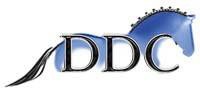 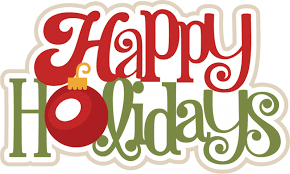 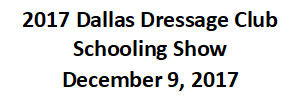 Series Location:	Black Star Sport Horses5565 FM 549Rockwall, TX 75032Entries Now Open —  Closing Date: Dec 6, 2017 Judge – Becky Brown – (L)Show Secretary: Alecia Daniel—Make checks payable to DDC. Mail to Alecia Daniel— 8865 CR 312, Terrell, TX 75161. Please include a copy of Coggins w/in 12 months of show date. Questions? Telephone 972-978-6846 or email: schoolingshows@dallasdressage.org. One horse/rider team per entry form. One entry form required for eachshow day. Approved helmets required at all times when mounted (except Western Dressage). No cash refunds after clos- ing date on entry fees or stabling. Cancellation of entries BEFORE the closing date may be rolled over to the next show (less office fee). Ride times will be posted on our website by Thursday night before the show at www.dallasdressage.org unless otherwise indicated.Rider Name: 	Horse Name: 			 Email: 	Phone:			 Address: 	City: 	St: 	Zip:	 Horse Owner: 	Rider Division:        Open        Amateur        JR/YRMy Horse is a:	Mare	Gelding	Stallion	Stable with: 	Please circle level/tests you are signing up to ride below:If you would like to ride the same test more than once, please write it in the Test of Choice box.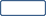 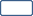 I hereby release and hold harmless Dallas Dressage Club and/or Black Star Sport Horses, their officers, members, employees and agents from any liability and from claims of any kind (including costs, expenses and/or attorneys fees) that might result from damages, injuries and losses to person or property during or in connection with this event whether or not such damages, injuries and losses result directly from the negligent act or omissions of the officers, members, employees or agents of Dallas Dressage Club and/or Black Star Sport Horses. Warning—Under Texas Law (Chapter 87, Civil Practice and Remedies Code), an equine professional is not liable for an injury to or the death of a participant in equine activities resulting from the inherent risks of equine activities.Rider/Driver/Handler	Owner/AgentSignature: 		Signature: 	Print Name: 		Print Name: 	Parent/Guardian Signature: 	 Required if Rider/Driver/Handler is under the age of 18  years oldPrint  Parent/Guardian Name: 	Emergency Contact Name: 	Emergency Contact Number: 	Notes/Additional Info:Entry FeesIntro-FEI, Lead Line, Equitation, Suitability, Western, IPEC (Para), Gaited, Driving 	x $25 per testFreestyle Tests - All Levels 	x $35 per testOvernight Stabling - Fri-Sat 	 x $75Contact Show Secretary for Stabling – Limited Stalls available.Day Stall - 	 x $55Extra Shavings 	Tack Stall 	Non Compete Fee 	x $35 (office fee required)Non Member Fee 	x $20(Required if you are not a DDC Member)Late Entry Fee ($10 after close date)Office Fee (Mandatory) for each horse/rider$20.00Credit Card/Online Payment Fee  - $10.00RV/Night - 1 night $40DDC Membership Fee $45(Dec 1 2017 to Nov 30 2018)Total FeesMake checks payable to DDC or pay with Pay PalMail entries to: Alecia Daniel 8865 CR 312, Terrell, TX 75161 or email to: schoolingshows@dallasdressage.org